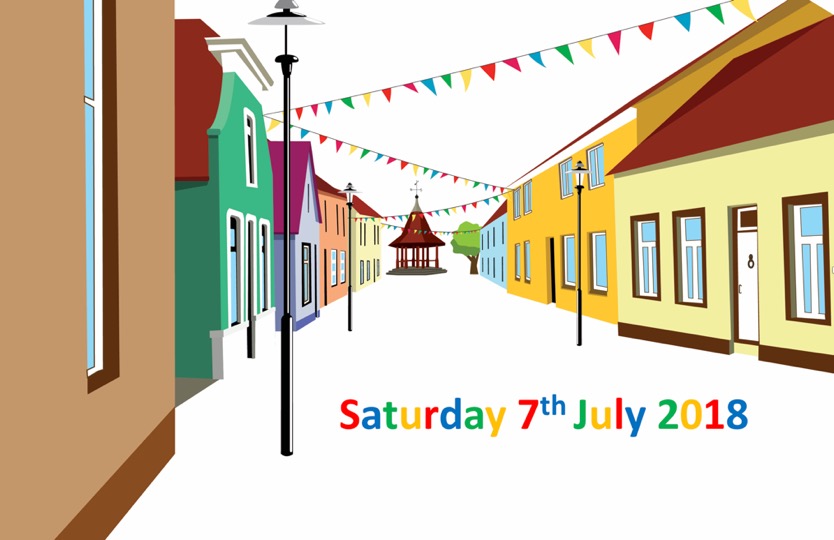 The Balsham FeastHave - a - go Show In the MarqueeSaturday 2nd July 2022Organised by The Gardening ClubSection 1 Fruit & Veg (one entry per class) Judge to be announcedA selection of up to 5 types of home-grown fruit displayed in a container of your choiceA selection of up to 5 types of home-grown vegetables displayed in a container of your choiceA selection of up to 5 types of home-grown salads displayed in a container of your choiceA selection of home-grown herbs displayed in waterThe longest stick of rhubarbThe exhibitor gaining the most firsts in this section will be eligible for the DickSargent CupAll the above to be judged for qualityPlease use the smallest container appropriate to the items being displayed, 50cm x 30 cm maxSection 2 Cut Flowers & Pot Plants (one entry per class) Judge Gill HicksUp to 5 stems of your best roses displayed in a vaseUp to 5 stems of annual cut flowers displayed in a vaseUp to 5 stems of perennial cut flowers displayed in a vaseA foliage indoor pot plantA flowering indoor pot plantA cactus or succulent plantA fuchsia in a potA patio containerCombination class – 3 pots of either flowering or foliage plants or a mixture of bothA stem of scented flowers in water (judged by the public placing money by the entries in aid of Guide Dogs for the Blind and not counting towards any trophies in this section) Pot plants must have been in the possession of the exhibitor for a minimum of 12 weeks i.e. no later than Sat 16th AprilPots must be in a decorative outer pot or on a saucerThe winner in class 2a will be awarded the JM Munn-Rankin Memorial TrophyThe exhibitor gaining the most firsts in section 2 will be eligible for the Hazel Mary Rose BowlThe winner of class 2i will win the Harry Rolph TrophyThe exhibitor winning class 2g will be eligible for the Jim Lawson CupThe Novices Trophy will be awarded to the exhibitor with the highest number of 1sts in sections 1 & 2 who has not previously won a trophy in these sectionsSection 3	 Floral Art (one entry per class) Judge Karen WrightHome grown flowers arranged in a kitchen accessoryAn arrangement to mark 100 years of the BBCGreen Fingers - an arrangement of foliageAfternoon Tea - an arrangement on a tray “In the pink” - an arrangement in shades of pinkLong to reign over us – a celebration of the platinum Jubilee of the QueenA Petite arrangement (20 x20 cm)Apart from class g the maximum area for exhibit is 60 x 60cm Accessories may be used in classes b, d and f The exhibitor gaining the most firsts in this section will be eligible for the Floral Art CupSection 4	 Domestic (one entry per class) Judge to be announcedA jar of marmalade made from fresh fruitA jar of jam made from fresh fruitA jar of clear jellyA jar of chutney6 fruit scones7” Victoria spongeA bottle of home-made liqueur - please provide a small glass for samplingA bottle of home-made cordial - please provide a small glass for samplingThe exhibitor gaining the most firsts in classes a - f will be eligible for the Parry Brown TrophyThe exhibitor gaining the most firsts in classes g & h will be eligible for the Winemaker’s Trophy. Section 5	 Photography (2 entries per class permitted) A selfie taken with a mobile phone An East Anglian Landscape A favourite pet Historic Building (eg Church, National Trust Property) A close up of a plant/flower or insect Exhibitors ChoiceOther than category 5a, photos may be taken using either a mobile phone or a cameraPhotographs must be with Hazel Leeson at 20 Horseshoe Close by 9pm on Thursday 16 th Junelf you wish to submit your photographs for judging please complete the entry form at the end of the schedulePhotographs must be no larger than 19 x 14.25 cm (7.5 x 5.7”) and must be mounted on a card which should be no large than 25.5 x 19.05 cm (10 x 7.5”) All photographs should have the name of the exhibitor on the reverse of the cardThe exhibitor gaining the most firsts in this section will be eligible for the Geoff Boston TrophyPhotographs must not have been entered in previous yearsAll entries must be the property and work of the exhibitorSection 6The more classes you enter the more likely you are to win the trophy!KS1/KS2A miniature scarecrow A poster about climate change3 iced bunsA necklace made from fruit/vegA painted stoneThe Tess-May Trophy will be awarded to the winning entrant in KSlThe Tristan Trophy will be awarded to the winning entrant in KS2The entries must be the work of the childRulesEntry is open to Gardening Club members their children and grandchildren, all residents of Balsham, their children and grandchildren and all pupils at The Meadow School.Exhibitors should notify their intention to enter either by submitting their entry form by email, post, or at the Church institute between 2 pm and 4pm on Friday 1st JulyExhibits to be staged on Saturday 2nd July from 9 to 10.15 am1st and highly commended will be awarded in each classlf there is a tie in the number of 1sts for a trophy the number of highly commended will decide the winner. If there is still a tie the decision will be that of the judgeThe judge's decision is final in all cases.The time of the prize giving will be announced during the afternoon.Exhibits may be removed beginning 4pm please ensure that your exhibits are removed by 4.15 pm to allow preparation of the marquee for the evening events, the committee cannot be responsible for exhibits that remain after this timeAdditional TrophiesThe President's Trophy will be awarded for the best exhibit in the opinion of the PresidentThe Angibault Trophy will be awarded for the best exhibit in the opinion of an invited guestThe A E Beeton & Son Cup will be awarded to the holder of the best-kept allotment judged between May and JulyIGeneral Entry FormPlease note that because of time constraints on Sat 2nd July we ask exhibitors to submit their notice of intention to exhibit. This can be achieved by email to alicewarley@runbox.com clearly stating the classes you wish to enter, your name, address, and contact details before 12.00 noon on Friday 1st July. Otherwise the form below should be completed and submitted either to 72 High Street Balsham before 12.00 noon on Friday 1st July, or at the Church Institute between 2.00 and 4.00 pm on Friday 1st July. Exhibits should be staged between 9.00 am and 10.15 am on Sat 2nd July. Late entries may be accepted at this time subject to the organiser’s discretion. Please note there is no charge to enter.NameAddressLandline					 MobileEmail addressFor Section 5 please fill in photographic entry formFor Section 6 (For the Young) please give date of birth and Key StageSECTIONS & CLASSES ENTEREDSection 1 (fruit & veg)				a   b  c  dSection 2 (Cut flowers & Pot plants)	a   b  c  d  e  f  g  h  iSection 3 (Floral art)				a   b  c  d  e  f  gSection 4 (Domestic)				a   b  c  d  e  f  g  h  iSection 6 (For the young) KS1		 a  b  c  d  e	 (d.o.b )     KS2		 a  b  c  d  e	 (d.o.b )Please circle classes entered. Please keep a copy for your records.ENTRY FORM FOR PHOTOGRAPHY SECTIONPlease detach and complete the section below and hand your photographs toHazel Leeson, 20 Horseshoe Close (Tel: 290604) by 9pm on the 16 th   June. AT THE LATEST.Two exhibits are allowed per class.Please circle the classes you are entering and whether you are entering one or two photographs per class.Please put the number of the class on the back of the relevant photographs and your name.Please copy for your own records.Classes	 a1  a2,   b1  b2,   c1  c2,   d1  d2,   e1  e2,   f1  f2 Name:Address:Contact Number:Email address:I do / do not wish my photographs to be judged.lf you have any queries or would like a copy of this schedule by email please contact Alice Warley on 01223 893194 email: alice.warley@runbox.comI